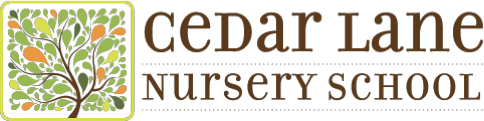 2019 CEDAR LANE SUMMER CAMP APPLICATIONINFORMATION SHEETThank you for your interest in Cedar Lane Nursery School's 2019 Summer Camp. This year, we have planned four fun-filled sessions to help your little campers grow, learn, and have fun this summer. Each session will run two weeks in duration and you have the option of registering your camper(s) for the full two-week full session; a one-week half session, or on a daily basis. July 1-3, we will be running a mini-session. The July 1-3 mini-session will be available on a daily basis only. To help CLNS properly plan staffing and supplies, we are urging all families to submit your applications(s) on or before May 1, 2019. Applications received prior to May 1st will have the application fee applied to their first session. Please note that this only applies to applications for campers who plan to attend at least 2 weeks of camp.Please follow the instructions, below, for application submission: Complete this application form for each child in your family you are registering for camp. Enclose a check, payable to Cedar Lane Summer, for $50 per camper application. NOTES: Applications are required for each camper. Families registering more than one camper are required to submit a separate application for each camper, but may submit a single check for the total of their family's application fee(s) ($50 per camper). Applications are received on a first come basis and space is limited. Families wishing to secure space for their camper(s) are encouraged to submit their application(s) as soon as possible. Campers may be enrolled for one or more sessions during the summer. Campers may be registered for the duration of a session (2 weeks), 1/2 a session (1 week), or on a per day basis. Camp fee is $400 per full session (2 weeks); $220 per 1/2 session (1 week); or $45 per day. Prepaid camper fees cannot be refunded. However, campers may switch weeks throughout the summer, including from one session to another, so long as space is available in that session. Payment in full for all sessions is due June 1, 2019. Camp hours are 9 am – 1 pm, daily. Campers are responsible to bring their own lunch. A healthy snack will be provided each day as part of camp. Priority enrollment will be available for Cedar Lane Nursery School children until April 15, 2019. Children must be 2 years old to attend camp. Cedar Lane Nursery School is an equal opportunity school. We welcome students and families of any race, religion, color, sexual orientation, and national or ethnic origin. Cedar Lane Nursery School is an equal opportunity school. We welcome students and families of any race, religion, color, sexual orientation, and national or ethnic origin. Child’s Last Name: _________________________ First Name: _________________________ Date of Birth: ___________/__________/___________ Sex: __________
Street Address: ________________________________________________________________ City/ State/Zip: ________________________________________________________________ Parent First Name: _________________________ Last Name: _________________________ Parent Daytime Phone: ( ) __________________________ Parent Mobile Phone: ( ) __________________________
Parent Email address: ___________________________________________________________ Parent Emergency Contact Phones: ( ) ___________________ ( ) ___________________ Has the Camper or sibling attended Cedar Lane Nursery School? No [ ] Yes [ ]; if yes, Year: ______ Please list any medical condition(s) or allergies the School should know about your Camper: 2018 SUMMER CAMP SESSION(S) REQUEST SESSION I: Creative Chefs/Budding Scientists (June 3 - June 14) [ ] Full Session, 1st and 2nd weeks (June 3 - 14)
[ ] Half Session, 1st week only (June 3 - 7)
[ ] Half Session, 2nd week only (June 10 - 14)
[ ] Day Camper: # of days: _______ Please list days you plan to attend: ___________________ SESSION II: Under the Sea/Beach Party (June 17 - June 28) (July 1-3) [ ] Full Session, 1st and 2nd weeks (June 17 - 28)
[ ] Half Session, 1st week only (June 17- 21)
[ ] Half Session, 2nd week only (June 24 - 28)
[ ] Mini Session (July 1-3): # of days: _______ Please list days you plan to attend: ___________ [ ] Day Camper: # of days: _______ Please list days you plan to attend: ___________________ SESSION III: Little Picassos/Mix & Mold (July 8-19) [ ] Full Session, 1st and 2nd weeks (July 8 - 19)
[ ] Half Session, 1st week only (July 8 - 12)
[ ] Half Session, 2nd week only (July 15 - 19)
[ ] Day Camper: # of days: _______ Please list days you plan to attend: ___________________ SESSION IV : Mini Med Camp /Kindergarten Round Up ( July 22 - August 2) [ ] Full Session, 1st and 2nd weeks (July 22 - August 2)
[ ] Half Session, 1st week only ( July 22 - 26)
[ ] Half Session, 2nd week only (July 29 - August 2)
[ ] Day Camper: # of days: _______ Please list days you plan to attend: ___________________ 